Nutrient Research ActivityWith a partner or in small groups, you will research one of the following nutrients and teach your classmates all about it.  Your research will involve a thorough PowerPoint presentation as well as a handout of the most important pieces of information.  Nutrient Choices:Carbohydrates (simple and complex)Fats (saturated and unsaturated)Protein (complete and incomplete)Vitamins (water-soluble and fat-soluble)Minerals (major minerals and trace minerals)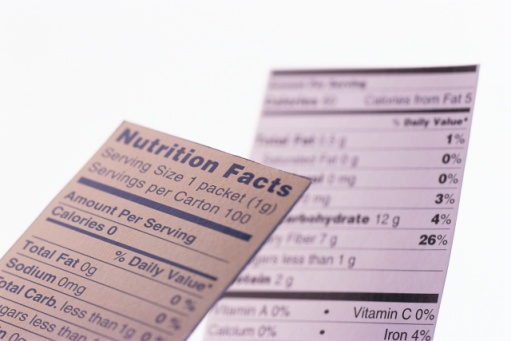 WaterScoring Rubric:Preparedness for Workshop Classes	10Quality of PowerPoint			10Professionalism of Presentation		10Knowledge of Subject Matter		10Quality of Handout(s)			10						__Total:  					50Due Date:  _______________________________________